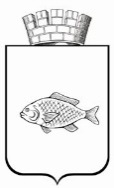 ИШИМСКАЯ ГОРОДСКАЯ ДУМАПОСТАНОВЛЕНИЕ23.06.2020                                                                                                     № 215-п В соответствии с Федеральным законом Российской Федерации от 06.10.2003 №131-ФЗ «Об общих принципах организации местного самоуправления в Российской Федерации»,  Уставом города Ишима, Регламентом Ишимской городской Думы   Ишимская городская ДумаПОСТАНОВИЛА:Утвердить  Положение о помощнике депутата Ишимской городской Думы согласно приложению к настоящему постановлению.Постановление вступает в силу со дня опубликования.Опубликовать настоящее постановление в сетевом издании «Официальные документы города Ишима» (www.ishimdoc.ru) и разместить на официальном сайте муниципального образования в информационно-телекоммуникационной сети Интернет.Со дня вступления в силу настоящего постановления признать утратившим силу постановление Ишимской городской Думы от 13.07.2006 №76 «Об утверждении Положения о помощнике депутата Ишимской городской Думы».Контроль за исполнением постановления возложить на Председателя Ишимской городской Думы.Председатель                                                                                                А.В. Ипатенко Приложение к постановлениюИшимской городской Думы                                                                                          от 23.06.2020 № 215-пПОЛОЖЕНИЕО ПОМОЩНИКЕ ДЕПУТАТА ИШИМСКОЙ ГОРОДСКОЙ ДУМЫВ соответствии со статьей 68 Регламента Ишимской городской  Думы депутат Ишимской городской Думы (далее - депутат) для осуществления своих полномочий вправе иметь помощников, действующих на непостоянной (неоплачиваемой) основе, в количестве, определяемом Регламентом Ишимской городской Думы.2. Помощник депутата не обладает статусом депутата и не пользуется его правами. Помощник депутата выполняет  поручения депутата, вступает по его поручению (в том числе и от его имени) во взаимоотношения с другими лицами и организациями.3. Депутат несет ответственность за деятельность своих помощников.4. Помощником депутата не может быть депутат иных представительных органов власти, муниципальный или государственный служащий, лицо, занимающее выборную должность  в органах государственной власти или органах местного самоуправления.5. Основные направления работы помощника депутата в пределах своей компетенции определяет депутат, который вправе давать ему поручения и определять обязанности, не противоречащие действующему законодательству.6. Руководство деятельностью помощников депутата осуществляется непосредственно депутатом, который самостоятельно распределяет обязанности между ними и является единственным лицом, имеющим право давать поручения помощникам.7. Назначение гражданина помощником депутата осуществляется распоряжением Председателя Ишимской городской Думы по письменному представлению депутата.8. Помощник депутата имеет удостоверение, являющееся документом, подтверждающим его полномочия.Удостоверение помощника депутата единого образца (описание удостоверения приводится в приложении к настоящему Положению) оформляется по представлению депутата в течение трех рабочих дней со дня издания распоряжения Председателя о назначении помощника депутата аппаратом Ишимской городской Думы. Выдача удостоверения подлежит регистрации в журнале выдачи удостоверений Ишимской городской Думы. Удостоверение выдается на срок полномочий депутата.  При прекращении помощником депутата своих полномочий он обязан в течение трех рабочих дней сдать удостоверение в аппарат Ишимской городской Думы. Ответственность за несвоевременную сдачу удостоверения помощником депутата несет депутат.9. Помощник депутата имеет право:- исполнять по поручению депутата вопросы, связанные с депутатской деятельностью депутата;- присутствовать на заседаниях городской Думы, заседаниях Совета городской Думы, заседаниях постоянных комиссий Думы по согласованию депутата с председателем городской Думы, председателями постоянных комиссий соответственно;- присутствовать по поручению депутата на иных мероприятиях, проводимых городской Думой, если иное не предусмотрено Регламентом городской Думы и настоящим Положением.10. Помощник депутата:- оказывает помощь депутату в проведении приемов избирателей и в работе с обращениями и жалобами избирателей;- по поручению депутата доставляет депутатские обращения и получает на них ответы;- по поручению депутата получает его корреспонденцию и осуществляет обработку корреспонденции;- оказывает помощь в подготовке вопросов к обсуждению городской Думой и постоянными комиссиями, связанных с обеспечением депутатской деятельности.   11. Помощник депутата не имеет права:- самостоятельно вести прием избирателей.   12. Полномочия помощника депутата прекращаются:- при прекращении полномочий Ишимской городской Думы;- при прекращении полномочий депутата (полномочия прекращаются изданием соответствующего распоряжения Председателя Думы);- по собственному желанию (полномочия прекращаются на основании  заявления помощника и издания соответствующего распоряжения Председателя  Думы);- по инициативе депутата (полномочия прекращаются на основании представления депутата и издания соответствующего распоряжения Председателя Думы).                                                                                Приложение к Положениюо помощнике депутата  Ишимской городской ДумыОПИСАНИЕ УДОСТОВЕРЕНИЯ ПОМОЩНИКА ДЕПУТАТА ИШИМСКОЙ ГОРОДСКОЙ ДУМЫУдостоверение помощника депутата Ишимской городской Думы представляет собой книжечку в твердой обложке бордового (темно-вишневого) цвета размером 190 x 65 мм в развернутом положении.На лицевой стороне удостоверения вверху в центре помещено выполненное тиснением под золото изображение герба города Ишима с дополнительными элементами. Под ним в одну строку надпись «ИШИМСКАЯ ГОРОДСКАЯ ДУМА».На левой внутренней стороне удостоверения помещается фотография помощника депутата размером 3 x 4 см (цветная или черно-белая) и имеется текст следующего содержания:Удостоверение № ________________________________________________________________           (фамилия, имя, отчество)является помощником депутата Ишимской городской Думы __ созыва_____________________________________________________________          (фамилия, имя, отчество)Председатель городской Думы  (подпись)На левой внутренней стороне удостоверения печать накрывает правый нижний угол фотографии помощника депутата.На правой внутренней стороне удостоверения расположена надпись:Действительно по __________ года. Срок действия заверяется печатью Ишимской городской Думы.Образец удостоверения┌────────────────────────────────────────┐   ┌─────────────────────────────────┐│                                        │   │                                 ││                                        │   │                                 ││                                        │   │                                 ││                                        │   │                                 ││                                        │   │                                 ││           Герб города Ишима            │   │                                 ││                                        │   │                                 ││                                        │   │                                 ││                                        │   │                                 ││        ИШИМСКАЯ ГОРОДСКАЯ ДУМА         │   │                                 ││                                        │   │                                 │└────────────────────────────────────────┘   └─────────────────────────────────┘┌────────────────────────────────────────┐   ┌─────────────────────────────────┐│                                        │   │                                 ││          УДОСТОВЕРЕНИЕ № ___           │   │Действительно по __________ года.││                                        │   │                       М.П.      ││             ___________________________│   │                                 ││             ___________________________│   │Действительно по __________ года.││   Место     является помощником        │   │                       М.П.      ││ для фото    депутата Ишимской городской│   │                                 ││             Думы по избирательному     │   │                                 ││             округу № ______            │   │                                 ││             __________________________ │   │                                 ││Председатель городской Думы ___________ │   │Действительно по __________ года. │                             подпись    │   │                        М.П.     │                            │  М.П.                                  │   │                                 │└────────────────────────────────────────┘   └─────────────────────────────────┘Об утверждении Положения о помощнике депутата Ишимской городской Думы